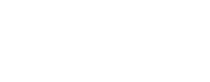 Department of Educational PsychologyCollege of EducationOlENE WALKER SCHOLARSHIPReading & Literacy Programp  https://ed-psychy/m-ed.php 801-581-7148  https://ed-psych.utah.edu/grad-programs/reading-literacy/About UsAbout UsDiversityFaculty ProfilesFaculty Activity ReportContact UsNewsCurrent/Future StudentsAdmission InformationFinancial AssistanceStudent Advisory CommitteeGraduate CatalogForms and MaterialsGraduate ProgramsCounseling Psychology PhD School Psychology PhD Learning & Cognition PhD Reading & Literacy PhD Clinical Mental Health Counseling Med School Counseling Med School Psychology Med Instructional Design & Educational Technology Med Statistics MS Reading & Literacy Med Elementary EducationUndergraduateASSESSMENT CLINICApplication for a Scholarship for a Master’s of Education/Reading Endorsement in the Reading and Literacy Program Submission DeadlineMarch 20, 2020Return application via email to:Lauren.Liang@utah.eduscholarship informationscholarship informationscholarship informationscholarship informationscholarship informationscholarship informationscholarship informationscholarship informationscholarship informationscholarship informationscholarship informationscholarship informationscholarship informationscholarship informationscholarship informationscholarship informationscholarship informationscholarship informationscholarship informationscholarship informationscholarship informationscholarship informationUp to five (5) scholarships will be offered for Utah teachers starting summer or fall 2020.  The scholarships apply only to the seven (7) courses required for obtaining a Level I reading endorsement.  Regular tuition for reading courses is $600.00 per class.  All scholarships will be for $300.00 per course, which will reduce your costs for a course by one-half.  Additional courses required to obtain a Master’s of Education are not included.  Once awarded this scholarship, you may continue to receive it each semester without reapplying, as long as you are taking a Level I Course and you are in good academic standing.If applying for a Master’s of Education in Reading & Literacy for the summer 2020 semester, your M.Ed. application must be submitted to the Department of Educational Psychology by March 20, 2020.  If applying for the fall semester 2020, your M.Ed application must be submitted by May 1, 2020.The M.Ed. application is available online at http://ed-psych.utah.edu/admissions/index.php.Your total savings provided by this scholarship are:For the seven courses required for a Level I endorsement, a scholarship recipient will save $2,100.00 instead of costing $4,200.00.   the URLUp to five (5) scholarships will be offered for Utah teachers starting summer or fall 2020.  The scholarships apply only to the seven (7) courses required for obtaining a Level I reading endorsement.  Regular tuition for reading courses is $600.00 per class.  All scholarships will be for $300.00 per course, which will reduce your costs for a course by one-half.  Additional courses required to obtain a Master’s of Education are not included.  Once awarded this scholarship, you may continue to receive it each semester without reapplying, as long as you are taking a Level I Course and you are in good academic standing.If applying for a Master’s of Education in Reading & Literacy for the summer 2020 semester, your M.Ed. application must be submitted to the Department of Educational Psychology by March 20, 2020.  If applying for the fall semester 2020, your M.Ed application must be submitted by May 1, 2020.The M.Ed. application is available online at http://ed-psych.utah.edu/admissions/index.php.Your total savings provided by this scholarship are:For the seven courses required for a Level I endorsement, a scholarship recipient will save $2,100.00 instead of costing $4,200.00.   the URLUp to five (5) scholarships will be offered for Utah teachers starting summer or fall 2020.  The scholarships apply only to the seven (7) courses required for obtaining a Level I reading endorsement.  Regular tuition for reading courses is $600.00 per class.  All scholarships will be for $300.00 per course, which will reduce your costs for a course by one-half.  Additional courses required to obtain a Master’s of Education are not included.  Once awarded this scholarship, you may continue to receive it each semester without reapplying, as long as you are taking a Level I Course and you are in good academic standing.If applying for a Master’s of Education in Reading & Literacy for the summer 2020 semester, your M.Ed. application must be submitted to the Department of Educational Psychology by March 20, 2020.  If applying for the fall semester 2020, your M.Ed application must be submitted by May 1, 2020.The M.Ed. application is available online at http://ed-psych.utah.edu/admissions/index.php.Your total savings provided by this scholarship are:For the seven courses required for a Level I endorsement, a scholarship recipient will save $2,100.00 instead of costing $4,200.00.   the URLUp to five (5) scholarships will be offered for Utah teachers starting summer or fall 2020.  The scholarships apply only to the seven (7) courses required for obtaining a Level I reading endorsement.  Regular tuition for reading courses is $600.00 per class.  All scholarships will be for $300.00 per course, which will reduce your costs for a course by one-half.  Additional courses required to obtain a Master’s of Education are not included.  Once awarded this scholarship, you may continue to receive it each semester without reapplying, as long as you are taking a Level I Course and you are in good academic standing.If applying for a Master’s of Education in Reading & Literacy for the summer 2020 semester, your M.Ed. application must be submitted to the Department of Educational Psychology by March 20, 2020.  If applying for the fall semester 2020, your M.Ed application must be submitted by May 1, 2020.The M.Ed. application is available online at http://ed-psych.utah.edu/admissions/index.php.Your total savings provided by this scholarship are:For the seven courses required for a Level I endorsement, a scholarship recipient will save $2,100.00 instead of costing $4,200.00.   the URLUp to five (5) scholarships will be offered for Utah teachers starting summer or fall 2020.  The scholarships apply only to the seven (7) courses required for obtaining a Level I reading endorsement.  Regular tuition for reading courses is $600.00 per class.  All scholarships will be for $300.00 per course, which will reduce your costs for a course by one-half.  Additional courses required to obtain a Master’s of Education are not included.  Once awarded this scholarship, you may continue to receive it each semester without reapplying, as long as you are taking a Level I Course and you are in good academic standing.If applying for a Master’s of Education in Reading & Literacy for the summer 2020 semester, your M.Ed. application must be submitted to the Department of Educational Psychology by March 20, 2020.  If applying for the fall semester 2020, your M.Ed application must be submitted by May 1, 2020.The M.Ed. application is available online at http://ed-psych.utah.edu/admissions/index.php.Your total savings provided by this scholarship are:For the seven courses required for a Level I endorsement, a scholarship recipient will save $2,100.00 instead of costing $4,200.00.   the URLUp to five (5) scholarships will be offered for Utah teachers starting summer or fall 2020.  The scholarships apply only to the seven (7) courses required for obtaining a Level I reading endorsement.  Regular tuition for reading courses is $600.00 per class.  All scholarships will be for $300.00 per course, which will reduce your costs for a course by one-half.  Additional courses required to obtain a Master’s of Education are not included.  Once awarded this scholarship, you may continue to receive it each semester without reapplying, as long as you are taking a Level I Course and you are in good academic standing.If applying for a Master’s of Education in Reading & Literacy for the summer 2020 semester, your M.Ed. application must be submitted to the Department of Educational Psychology by March 20, 2020.  If applying for the fall semester 2020, your M.Ed application must be submitted by May 1, 2020.The M.Ed. application is available online at http://ed-psych.utah.edu/admissions/index.php.Your total savings provided by this scholarship are:For the seven courses required for a Level I endorsement, a scholarship recipient will save $2,100.00 instead of costing $4,200.00.   the URLUp to five (5) scholarships will be offered for Utah teachers starting summer or fall 2020.  The scholarships apply only to the seven (7) courses required for obtaining a Level I reading endorsement.  Regular tuition for reading courses is $600.00 per class.  All scholarships will be for $300.00 per course, which will reduce your costs for a course by one-half.  Additional courses required to obtain a Master’s of Education are not included.  Once awarded this scholarship, you may continue to receive it each semester without reapplying, as long as you are taking a Level I Course and you are in good academic standing.If applying for a Master’s of Education in Reading & Literacy for the summer 2020 semester, your M.Ed. application must be submitted to the Department of Educational Psychology by March 20, 2020.  If applying for the fall semester 2020, your M.Ed application must be submitted by May 1, 2020.The M.Ed. application is available online at http://ed-psych.utah.edu/admissions/index.php.Your total savings provided by this scholarship are:For the seven courses required for a Level I endorsement, a scholarship recipient will save $2,100.00 instead of costing $4,200.00.   the URLUp to five (5) scholarships will be offered for Utah teachers starting summer or fall 2020.  The scholarships apply only to the seven (7) courses required for obtaining a Level I reading endorsement.  Regular tuition for reading courses is $600.00 per class.  All scholarships will be for $300.00 per course, which will reduce your costs for a course by one-half.  Additional courses required to obtain a Master’s of Education are not included.  Once awarded this scholarship, you may continue to receive it each semester without reapplying, as long as you are taking a Level I Course and you are in good academic standing.If applying for a Master’s of Education in Reading & Literacy for the summer 2020 semester, your M.Ed. application must be submitted to the Department of Educational Psychology by March 20, 2020.  If applying for the fall semester 2020, your M.Ed application must be submitted by May 1, 2020.The M.Ed. application is available online at http://ed-psych.utah.edu/admissions/index.php.Your total savings provided by this scholarship are:For the seven courses required for a Level I endorsement, a scholarship recipient will save $2,100.00 instead of costing $4,200.00.   the URLUp to five (5) scholarships will be offered for Utah teachers starting summer or fall 2020.  The scholarships apply only to the seven (7) courses required for obtaining a Level I reading endorsement.  Regular tuition for reading courses is $600.00 per class.  All scholarships will be for $300.00 per course, which will reduce your costs for a course by one-half.  Additional courses required to obtain a Master’s of Education are not included.  Once awarded this scholarship, you may continue to receive it each semester without reapplying, as long as you are taking a Level I Course and you are in good academic standing.If applying for a Master’s of Education in Reading & Literacy for the summer 2020 semester, your M.Ed. application must be submitted to the Department of Educational Psychology by March 20, 2020.  If applying for the fall semester 2020, your M.Ed application must be submitted by May 1, 2020.The M.Ed. application is available online at http://ed-psych.utah.edu/admissions/index.php.Your total savings provided by this scholarship are:For the seven courses required for a Level I endorsement, a scholarship recipient will save $2,100.00 instead of costing $4,200.00.   the URLUp to five (5) scholarships will be offered for Utah teachers starting summer or fall 2020.  The scholarships apply only to the seven (7) courses required for obtaining a Level I reading endorsement.  Regular tuition for reading courses is $600.00 per class.  All scholarships will be for $300.00 per course, which will reduce your costs for a course by one-half.  Additional courses required to obtain a Master’s of Education are not included.  Once awarded this scholarship, you may continue to receive it each semester without reapplying, as long as you are taking a Level I Course and you are in good academic standing.If applying for a Master’s of Education in Reading & Literacy for the summer 2020 semester, your M.Ed. application must be submitted to the Department of Educational Psychology by March 20, 2020.  If applying for the fall semester 2020, your M.Ed application must be submitted by May 1, 2020.The M.Ed. application is available online at http://ed-psych.utah.edu/admissions/index.php.Your total savings provided by this scholarship are:For the seven courses required for a Level I endorsement, a scholarship recipient will save $2,100.00 instead of costing $4,200.00.   the URLUp to five (5) scholarships will be offered for Utah teachers starting summer or fall 2020.  The scholarships apply only to the seven (7) courses required for obtaining a Level I reading endorsement.  Regular tuition for reading courses is $600.00 per class.  All scholarships will be for $300.00 per course, which will reduce your costs for a course by one-half.  Additional courses required to obtain a Master’s of Education are not included.  Once awarded this scholarship, you may continue to receive it each semester without reapplying, as long as you are taking a Level I Course and you are in good academic standing.If applying for a Master’s of Education in Reading & Literacy for the summer 2020 semester, your M.Ed. application must be submitted to the Department of Educational Psychology by March 20, 2020.  If applying for the fall semester 2020, your M.Ed application must be submitted by May 1, 2020.The M.Ed. application is available online at http://ed-psych.utah.edu/admissions/index.php.Your total savings provided by this scholarship are:For the seven courses required for a Level I endorsement, a scholarship recipient will save $2,100.00 instead of costing $4,200.00.   the URLUp to five (5) scholarships will be offered for Utah teachers starting summer or fall 2020.  The scholarships apply only to the seven (7) courses required for obtaining a Level I reading endorsement.  Regular tuition for reading courses is $600.00 per class.  All scholarships will be for $300.00 per course, which will reduce your costs for a course by one-half.  Additional courses required to obtain a Master’s of Education are not included.  Once awarded this scholarship, you may continue to receive it each semester without reapplying, as long as you are taking a Level I Course and you are in good academic standing.If applying for a Master’s of Education in Reading & Literacy for the summer 2020 semester, your M.Ed. application must be submitted to the Department of Educational Psychology by March 20, 2020.  If applying for the fall semester 2020, your M.Ed application must be submitted by May 1, 2020.The M.Ed. application is available online at http://ed-psych.utah.edu/admissions/index.php.Your total savings provided by this scholarship are:For the seven courses required for a Level I endorsement, a scholarship recipient will save $2,100.00 instead of costing $4,200.00.   the URLUp to five (5) scholarships will be offered for Utah teachers starting summer or fall 2020.  The scholarships apply only to the seven (7) courses required for obtaining a Level I reading endorsement.  Regular tuition for reading courses is $600.00 per class.  All scholarships will be for $300.00 per course, which will reduce your costs for a course by one-half.  Additional courses required to obtain a Master’s of Education are not included.  Once awarded this scholarship, you may continue to receive it each semester without reapplying, as long as you are taking a Level I Course and you are in good academic standing.If applying for a Master’s of Education in Reading & Literacy for the summer 2020 semester, your M.Ed. application must be submitted to the Department of Educational Psychology by March 20, 2020.  If applying for the fall semester 2020, your M.Ed application must be submitted by May 1, 2020.The M.Ed. application is available online at http://ed-psych.utah.edu/admissions/index.php.Your total savings provided by this scholarship are:For the seven courses required for a Level I endorsement, a scholarship recipient will save $2,100.00 instead of costing $4,200.00.   the URLUp to five (5) scholarships will be offered for Utah teachers starting summer or fall 2020.  The scholarships apply only to the seven (7) courses required for obtaining a Level I reading endorsement.  Regular tuition for reading courses is $600.00 per class.  All scholarships will be for $300.00 per course, which will reduce your costs for a course by one-half.  Additional courses required to obtain a Master’s of Education are not included.  Once awarded this scholarship, you may continue to receive it each semester without reapplying, as long as you are taking a Level I Course and you are in good academic standing.If applying for a Master’s of Education in Reading & Literacy for the summer 2020 semester, your M.Ed. application must be submitted to the Department of Educational Psychology by March 20, 2020.  If applying for the fall semester 2020, your M.Ed application must be submitted by May 1, 2020.The M.Ed. application is available online at http://ed-psych.utah.edu/admissions/index.php.Your total savings provided by this scholarship are:For the seven courses required for a Level I endorsement, a scholarship recipient will save $2,100.00 instead of costing $4,200.00.   the URLUp to five (5) scholarships will be offered for Utah teachers starting summer or fall 2020.  The scholarships apply only to the seven (7) courses required for obtaining a Level I reading endorsement.  Regular tuition for reading courses is $600.00 per class.  All scholarships will be for $300.00 per course, which will reduce your costs for a course by one-half.  Additional courses required to obtain a Master’s of Education are not included.  Once awarded this scholarship, you may continue to receive it each semester without reapplying, as long as you are taking a Level I Course and you are in good academic standing.If applying for a Master’s of Education in Reading & Literacy for the summer 2020 semester, your M.Ed. application must be submitted to the Department of Educational Psychology by March 20, 2020.  If applying for the fall semester 2020, your M.Ed application must be submitted by May 1, 2020.The M.Ed. application is available online at http://ed-psych.utah.edu/admissions/index.php.Your total savings provided by this scholarship are:For the seven courses required for a Level I endorsement, a scholarship recipient will save $2,100.00 instead of costing $4,200.00.   the URLUp to five (5) scholarships will be offered for Utah teachers starting summer or fall 2020.  The scholarships apply only to the seven (7) courses required for obtaining a Level I reading endorsement.  Regular tuition for reading courses is $600.00 per class.  All scholarships will be for $300.00 per course, which will reduce your costs for a course by one-half.  Additional courses required to obtain a Master’s of Education are not included.  Once awarded this scholarship, you may continue to receive it each semester without reapplying, as long as you are taking a Level I Course and you are in good academic standing.If applying for a Master’s of Education in Reading & Literacy for the summer 2020 semester, your M.Ed. application must be submitted to the Department of Educational Psychology by March 20, 2020.  If applying for the fall semester 2020, your M.Ed application must be submitted by May 1, 2020.The M.Ed. application is available online at http://ed-psych.utah.edu/admissions/index.php.Your total savings provided by this scholarship are:For the seven courses required for a Level I endorsement, a scholarship recipient will save $2,100.00 instead of costing $4,200.00.   the URLUp to five (5) scholarships will be offered for Utah teachers starting summer or fall 2020.  The scholarships apply only to the seven (7) courses required for obtaining a Level I reading endorsement.  Regular tuition for reading courses is $600.00 per class.  All scholarships will be for $300.00 per course, which will reduce your costs for a course by one-half.  Additional courses required to obtain a Master’s of Education are not included.  Once awarded this scholarship, you may continue to receive it each semester without reapplying, as long as you are taking a Level I Course and you are in good academic standing.If applying for a Master’s of Education in Reading & Literacy for the summer 2020 semester, your M.Ed. application must be submitted to the Department of Educational Psychology by March 20, 2020.  If applying for the fall semester 2020, your M.Ed application must be submitted by May 1, 2020.The M.Ed. application is available online at http://ed-psych.utah.edu/admissions/index.php.Your total savings provided by this scholarship are:For the seven courses required for a Level I endorsement, a scholarship recipient will save $2,100.00 instead of costing $4,200.00.   the URLUp to five (5) scholarships will be offered for Utah teachers starting summer or fall 2020.  The scholarships apply only to the seven (7) courses required for obtaining a Level I reading endorsement.  Regular tuition for reading courses is $600.00 per class.  All scholarships will be for $300.00 per course, which will reduce your costs for a course by one-half.  Additional courses required to obtain a Master’s of Education are not included.  Once awarded this scholarship, you may continue to receive it each semester without reapplying, as long as you are taking a Level I Course and you are in good academic standing.If applying for a Master’s of Education in Reading & Literacy for the summer 2020 semester, your M.Ed. application must be submitted to the Department of Educational Psychology by March 20, 2020.  If applying for the fall semester 2020, your M.Ed application must be submitted by May 1, 2020.The M.Ed. application is available online at http://ed-psych.utah.edu/admissions/index.php.Your total savings provided by this scholarship are:For the seven courses required for a Level I endorsement, a scholarship recipient will save $2,100.00 instead of costing $4,200.00.   the URLUp to five (5) scholarships will be offered for Utah teachers starting summer or fall 2020.  The scholarships apply only to the seven (7) courses required for obtaining a Level I reading endorsement.  Regular tuition for reading courses is $600.00 per class.  All scholarships will be for $300.00 per course, which will reduce your costs for a course by one-half.  Additional courses required to obtain a Master’s of Education are not included.  Once awarded this scholarship, you may continue to receive it each semester without reapplying, as long as you are taking a Level I Course and you are in good academic standing.If applying for a Master’s of Education in Reading & Literacy for the summer 2020 semester, your M.Ed. application must be submitted to the Department of Educational Psychology by March 20, 2020.  If applying for the fall semester 2020, your M.Ed application must be submitted by May 1, 2020.The M.Ed. application is available online at http://ed-psych.utah.edu/admissions/index.php.Your total savings provided by this scholarship are:For the seven courses required for a Level I endorsement, a scholarship recipient will save $2,100.00 instead of costing $4,200.00.   the URLUp to five (5) scholarships will be offered for Utah teachers starting summer or fall 2020.  The scholarships apply only to the seven (7) courses required for obtaining a Level I reading endorsement.  Regular tuition for reading courses is $600.00 per class.  All scholarships will be for $300.00 per course, which will reduce your costs for a course by one-half.  Additional courses required to obtain a Master’s of Education are not included.  Once awarded this scholarship, you may continue to receive it each semester without reapplying, as long as you are taking a Level I Course and you are in good academic standing.If applying for a Master’s of Education in Reading & Literacy for the summer 2020 semester, your M.Ed. application must be submitted to the Department of Educational Psychology by March 20, 2020.  If applying for the fall semester 2020, your M.Ed application must be submitted by May 1, 2020.The M.Ed. application is available online at http://ed-psych.utah.edu/admissions/index.php.Your total savings provided by this scholarship are:For the seven courses required for a Level I endorsement, a scholarship recipient will save $2,100.00 instead of costing $4,200.00.   the URLUp to five (5) scholarships will be offered for Utah teachers starting summer or fall 2020.  The scholarships apply only to the seven (7) courses required for obtaining a Level I reading endorsement.  Regular tuition for reading courses is $600.00 per class.  All scholarships will be for $300.00 per course, which will reduce your costs for a course by one-half.  Additional courses required to obtain a Master’s of Education are not included.  Once awarded this scholarship, you may continue to receive it each semester without reapplying, as long as you are taking a Level I Course and you are in good academic standing.If applying for a Master’s of Education in Reading & Literacy for the summer 2020 semester, your M.Ed. application must be submitted to the Department of Educational Psychology by March 20, 2020.  If applying for the fall semester 2020, your M.Ed application must be submitted by May 1, 2020.The M.Ed. application is available online at http://ed-psych.utah.edu/admissions/index.php.Your total savings provided by this scholarship are:For the seven courses required for a Level I endorsement, a scholarship recipient will save $2,100.00 instead of costing $4,200.00.   the URLUp to five (5) scholarships will be offered for Utah teachers starting summer or fall 2020.  The scholarships apply only to the seven (7) courses required for obtaining a Level I reading endorsement.  Regular tuition for reading courses is $600.00 per class.  All scholarships will be for $300.00 per course, which will reduce your costs for a course by one-half.  Additional courses required to obtain a Master’s of Education are not included.  Once awarded this scholarship, you may continue to receive it each semester without reapplying, as long as you are taking a Level I Course and you are in good academic standing.If applying for a Master’s of Education in Reading & Literacy for the summer 2020 semester, your M.Ed. application must be submitted to the Department of Educational Psychology by March 20, 2020.  If applying for the fall semester 2020, your M.Ed application must be submitted by May 1, 2020.The M.Ed. application is available online at http://ed-psych.utah.edu/admissions/index.php.Your total savings provided by this scholarship are:For the seven courses required for a Level I endorsement, a scholarship recipient will save $2,100.00 instead of costing $4,200.00.   the URLApplicant InformationApplicant InformationApplicant InformationApplicant InformationApplicant InformationApplicant InformationApplicant InformationApplicant InformationApplicant InformationApplicant InformationApplicant InformationApplicant InformationApplicant InformationApplicant InformationApplicant InformationApplicant InformationApplicant InformationApplicant InformationApplicant InformationApplicant InformationApplicant InformationApplicant InformationLast NameLast NameLast NameFirstM.I.M.I.M.I.DateDateStreet AddressStreet AddressStreet AddressStreet AddressApartment/Unit #Apartment/Unit #Apartment/Unit #Apartment/Unit #Apartment/Unit #CityStateStateZIPZIPPhoneE-mail AddressE-mail AddressE-mail AddressE-mail AddressAre you seeking a reading endorsement, M.Ed. or both?Are you seeking a reading endorsement, M.Ed. or both?Are you seeking a reading endorsement, M.Ed. or both?Are you seeking a reading endorsement, M.Ed. or both?Are you seeking a reading endorsement, M.Ed. or both?Are you seeking a reading endorsement, M.Ed. or both?Are you seeking a reading endorsement, M.Ed. or both?Reading Endorsement Level I    Reading Endorsement Level I    Reading Endorsement Level I    Reading Endorsement Level I    Reading Endorsement Level I    Reading Endorsement Level I    Reading Endorsement Level I    M.Ed.        M.Ed.        M.Ed.        M.Ed.        M.Ed.        M.Ed.        Both   Both   Have you previously taken courses at the University of Utah to obtain a reading endorsement or Master’s Degree in Reading and Literacy?Have you previously taken courses at the University of Utah to obtain a reading endorsement or Master’s Degree in Reading and Literacy?Have you previously taken courses at the University of Utah to obtain a reading endorsement or Master’s Degree in Reading and Literacy?Have you previously taken courses at the University of Utah to obtain a reading endorsement or Master’s Degree in Reading and Literacy?Have you previously taken courses at the University of Utah to obtain a reading endorsement or Master’s Degree in Reading and Literacy?Have you previously taken courses at the University of Utah to obtain a reading endorsement or Master’s Degree in Reading and Literacy?Have you previously taken courses at the University of Utah to obtain a reading endorsement or Master’s Degree in Reading and Literacy?YES  YES  YES  NO  NO  If YES, how many courses do you still need to take?  If YES, how many courses do you still need to take?  If YES, how many courses do you still need to take?  If YES, how many courses do you still need to take?  If YES, how many courses do you still need to take?  If YES, how many courses do you still need to take?  If YES, how many courses do you still need to take?  If YES, how many courses do you still need to take?  If YES, how many courses do you still need to take?  What term would you begin your studies/request scholarship funds?What term would you begin your studies/request scholarship funds?What term would you begin your studies/request scholarship funds?What term would you begin your studies/request scholarship funds?What term would you begin your studies/request scholarship funds?What term would you begin your studies/request scholarship funds?What term would you begin your studies/request scholarship funds?What term would you begin your studies/request scholarship funds?What term would you begin your studies/request scholarship funds?What term would you begin your studies/request scholarship funds?What term would you begin your studies/request scholarship funds?What term would you begin your studies/request scholarship funds?What term would you begin your studies/request scholarship funds?Summer 2020         Summer 2020         Fall 2020  Fall 2020  Fall 2020  Spring 2021  Spring 2021  Spring 2021  Spring 2021  current teaching positioncurrent teaching positioncurrent teaching positioncurrent teaching positioncurrent teaching positioncurrent teaching positioncurrent teaching positioncurrent teaching positioncurrent teaching positioncurrent teaching positioncurrent teaching positioncurrent teaching positioncurrent teaching positioncurrent teaching positioncurrent teaching positioncurrent teaching positioncurrent teaching positioncurrent teaching positioncurrent teaching positioncurrent teaching positioncurrent teaching positioncurrent teaching positionDistrictDistrictDistrictSchoolSchoolSchoolAddressAddressFromFromToHow long have you been with your school district? How long have you been with your school district? How long have you been with your school district? How long have you been with your school district? How long have you been with your school district? How long have you been with your school district? How long have you been with your school district? How long have you been with your school district? How long have you been with your school district? How long have you been with your school district? statementstatementstatementstatementstatementstatementstatementstatementstatementstatementstatementstatementstatementstatementstatementstatementstatementstatementstatementstatementstatementstatementIn 100 words or less, please describe why you deserve a scholarship.  Write your response below or attach a separate sheet.In 100 words or less, please describe why you deserve a scholarship.  Write your response below or attach a separate sheet.In 100 words or less, please describe why you deserve a scholarship.  Write your response below or attach a separate sheet.In 100 words or less, please describe why you deserve a scholarship.  Write your response below or attach a separate sheet.In 100 words or less, please describe why you deserve a scholarship.  Write your response below or attach a separate sheet.In 100 words or less, please describe why you deserve a scholarship.  Write your response below or attach a separate sheet.In 100 words or less, please describe why you deserve a scholarship.  Write your response below or attach a separate sheet.In 100 words or less, please describe why you deserve a scholarship.  Write your response below or attach a separate sheet.In 100 words or less, please describe why you deserve a scholarship.  Write your response below or attach a separate sheet.In 100 words or less, please describe why you deserve a scholarship.  Write your response below or attach a separate sheet.In 100 words or less, please describe why you deserve a scholarship.  Write your response below or attach a separate sheet.In 100 words or less, please describe why you deserve a scholarship.  Write your response below or attach a separate sheet.In 100 words or less, please describe why you deserve a scholarship.  Write your response below or attach a separate sheet.In 100 words or less, please describe why you deserve a scholarship.  Write your response below or attach a separate sheet.In 100 words or less, please describe why you deserve a scholarship.  Write your response below or attach a separate sheet.In 100 words or less, please describe why you deserve a scholarship.  Write your response below or attach a separate sheet.In 100 words or less, please describe why you deserve a scholarship.  Write your response below or attach a separate sheet.In 100 words or less, please describe why you deserve a scholarship.  Write your response below or attach a separate sheet.In 100 words or less, please describe why you deserve a scholarship.  Write your response below or attach a separate sheet.In 100 words or less, please describe why you deserve a scholarship.  Write your response below or attach a separate sheet.In 100 words or less, please describe why you deserve a scholarship.  Write your response below or attach a separate sheet.In 100 words or less, please describe why you deserve a scholarship.  Write your response below or attach a separate sheet.post-acceptance requirements.  the award is contingent upOn the following conditions:You must provide a brief biographical statement, including your academic and career interests.Provide a photo of yourself.Must bring (or mail) a hand-written thank you to the College of Education Dean’s Office, who will forward it to the donor.Attendance strongly preferred at the College of Education’s scholarship banquet, scheduled during fall semester 2020.